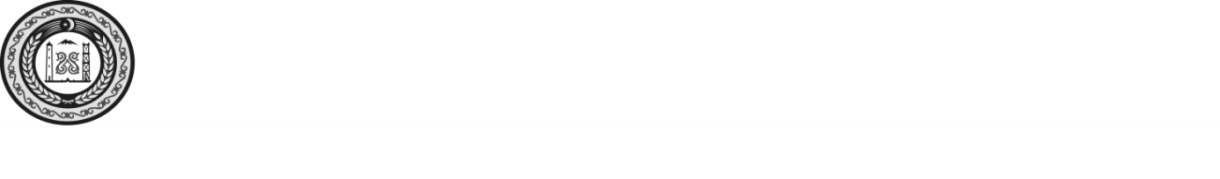 СОВЕТ ДЕПУТАТОВ КУРЧАЛОЕВСКОГО МУНИЦИПАЛЬНОГО РАЙОНА ЧЕЧЕНСКОЙ РЕСПУБЛИКИ(Совет депутатов Курчалоевского муниципального района)НОХЧИЙН РЕСПУБЛИКИН КУРЧАЛОЙ МУНИЦИПАЛЬНИ К1ОШТАН ДЕПУТАТИЙН КХЕТАШО(Курчалойн муниципальни к1оштан депутатийн кхеташо)РЕШЕНИЕ28 апреля 2020 года                                                                                № 167/49-3г. КурчалойО внесении изменений в решение Совета депутатов от 10.12.2018 г. № 89/31-3 «Об утверждении Положения о едином налоге на вмененный доход для отдельных видов деятельности на территории Курчалоевского муниципального района»	В соответствии с Налоговым кодексом Российской Федерации, Федеральным законом от 06.10.2003г. № 131-ФЗ "Об общих принципах организации местного самоуправления в Российской Федерации", указом Главы Чеченской Республики от 27 марта 2020 года №63 руководствуясь Уставом Курчалоевского муниципального района Чеченской Республики, Совет депутатов Курчалоевского муниципального района р е ш и л:Значение коэффициентов К2 на период с 2 квартала до конца 2020 года изложить в новой редакции согласно приложению.Настоящее решение опубликовать на официальном сайте администрации Курчалоевского муниципального района Чеченкой Республики в информационно-коммуникационной сети «Интернет».Настоящее решение вступает в силу со дня его опубликования.Глава Курчалоевскогомуниципального района                                                                        А.Ш.ВитиговПриложение к решению Совета депутатовКурчалоевского муниципального района Чеченской Республикиот 28 апреля 2020 года № 167/49-3Значения коэффициентов К2 на 2020 год№ ппВид (сфера) деятельностиФизическийпоказательЕжемесячная базовая доходность.в рублях№ ппВид (сфера) деятельностиФизическийпоказательЕжемесячная базовая доходность.в рублях1 зона2 зона3 зона12345671. Оказание бытовых услуг1.1.Ремонт, окраска и пошив обуви1 работник75000,150,10,081.2.Ремонт и пошив изделий из меха, трикотажа, кожи, текстиля и вязание 1 работник75000,150,10,081.3.Ремонт и изготовление  металлоизделий1 работник75000,350,270,231.4.Ремонт часов и ювелирных изделий1 работник75000,350,270,231.5.Ремонт и обслуживание бытовой техники, компьютеров и оргтехники 1 работник75000,350,270,281.6.Услуги прачечных и химчисток 1 работник75000,20,10,081.7.Услуги по прокату 1 работник75000,150,10,051.8.Услуги фотоателье, фото - кинолабараторий1 работник75000,30,20,111.9.Услуги по ремонту мебели   1 работник75000,20,170,111.10.Услуги парикмахерских1 работник75000,30,250,151.11.Услуги спортивных залов1 работник75000,150,10,051.14.Ремонт жилья и других построек  1 работник75000,270,260,231.15.Услуги по изготовлению надгробных плит 1 работник75000,30,250,151.16.Запись, реализация и прокат аудио, видео кассет 1 работник75000,20,150,11.17.Услуги бань и саун 1 работник75000,30,250,21.18.Прочие услуги за исключением ломбардов1 работник75000,250,20,152.Оказание ветеринарных услуг1 работник75000,250,20,153. Оказание услуг по ремонту, техническому обслуживанию и мойке автотранспортных средств1 работник120000,250,20,154. Розничная торговля, осуществляемая в объектах стационарной торговой сети,    а также в объектах нестационарной торговой  сети, площадь торгового места в которых  превышает 5 квадратных метров4.1.Продовольственными товарами 1 кв.м.18000,10,050,034.2.Сотовыми телефонами, аксессуарами к ним1 кв.м.18000,150,10,064.3.Ювелирными изделиями и оружием1 кв.м.18000,150,10,064.4.Аудио, видео и другой бытовой техникой1 кв.м.18000,10,050,034.5.Аудио и видеокассетами, компакт дисками1 кв.м.18000,10,050,034.6.Изделиями народных художественных промыслов1 кв.м.18000,060,0270,0174.7.Лекарственными средствами1 кв.м.18000,20,150,14.8.Другими непродовольственными товарами1 кв.м.18000,10,10,065.Розничная торговля, осуществляемая через объекты стационарной торговой сети, не имеющие торговых залов, в том числе:Через павильоны не имеющие складских помещений и помещений для предпродажной подготовки товаров, помещения контейнерного типа площадью не более  продовольственными и непродовольственными товарами1 торговое место90000,220,160,116.Розничная торговля, осуществляемая через объекты стационарной торговой сети, в том числе:6.1.Продовольственными товарами1 торговое место90000,150,10,066.2.Строительными материалами с автомашин и открытых площадок1 торговое место90000,150,10,066.3.Непродовольственными товарами1 торговое место90000,150,10,067.Общественное питание:7.1.В ресторанах, барах1 кв.м.10000,150,070,0287.2.В кафе, закусочных, шашлычных1 кв.м.10000,150,10,067.3.В столовых, детских кафе (исключающие реализацию пива, алкогольной и табачной продукции)1 кв.м.10000,060,060,0178.Оказание автотранспортных услуг в том числе:8.1.Пассажирские перевозки автотранспортными средствами с количеством посадочных мест:- до 5 посадочных мест1 посадочное место15000,070,070,07- от 5 до 14 посадочных мест (включительно)1 посадочное место15000,070,070,07- от 15 и выше посадочных мест1 посадочное место15000,080,080,08Междугородние перевозки1 посадочное место15000,070,070,078.2.Перевозки грузов автомобилями грузоподъемностью:- до 8 тонн1 автомобиль60000,230,230,23- свыше 8 тонн1 автомобиль60000,350,350,359Розничная торговля, осуществляемая индивидуальными предпринимателями (за исключением подакцизных товаров, лекарственных препаратов, изделий из драгоценных камней, оружия и патронов к нему, меховых изделий и технически сложных товаров бытового назначения)1 м218000,10,070,0310.Оказание услуг по хранению транспортных средств на платных стоянках1 кв.м.500,330,330,3311.Распространение и (или) размещение печатной и (или) полиграфической рекламы  1 кв.м.30000,10,070,0512.Распространение и (или) размещение посредством световых и электронных табло наружной рекламы, в том числе: 1 кв.м.40000,10,070,05